INSTITUTO TECNOLÓGICO SUPERIOR DE URUAPANANTEPROYECTO DE RESIDENCIAS PROFESIONALESINGENIERÍA EN SISTEMAS COMPUTACIONALES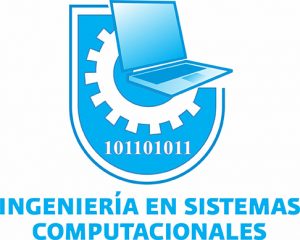 NOMBRE DE LA EMPRESANOMBRE DEL ANTEPROYECTODURACIÓN: Del 31/agosto/2024 hasta el 28/febrero/2025 NOMBRE COMPLETO DEL ALUMNONÚMERO DE CONTROL DEL ALUMNOTELÉFONOCORREO____________________________________________ING. NAHIM RIOS GARCÍAJEFE DE DIVISIÓN DE INGENIERÍA EN SISTEMAS COMPUTACIONALESASESOR INTERNO: (PROFESIóN Y NOMBRE COMPLETO) ASESOR EXTERNO: (PROFESIóN Y NOMBRE COMPLETO)Uruapan, Mich; 15 de agosto del 2024